Landscapes Perspectives through a virtual dialogueTime Needed: at least 90 minutes. Can take place over repeated meetingsResources you will need:People who are willing to commit to taking action to increase access to natural landscapesQR Codes (see below) linked to videos reporting marginalised voicesSpace and permission to distribute QR codesContact mechanisms (email, social media) through which people can pledge actionThe preparation and consent detailed in other worksheets on this siteElements of a session plan:Preparation:Print and laminate the QR codes in this document (or your own) and display these in different natural settings. Introductions: Invite people to wander through the setting to hunt for the QR codes with their phones. If participants in your project are still in contact with you – support them to guide stakeholders on this tour.Call for commitmentsAsk people to message (TheCentre@uclan.ac.uk or your own media channels) with responses to the videos they see:How do they feel about what they have seen?What will they do to help this things happen in their own local areas?Feedback to participantShare the commitments you have heard with the people who took part in your project.Deepen understandingCreate an opportunity for people to discuss the commitments and find ways to monitor and follow up to see what action is taken.Consider making further videos and QR codes and spreading the dialogue.From the Land to the Sky ExampleWe asked artists involved in our two research studies to reflect on the key messages that children and adults shared with them during the creative activities. These key messages can be accessed via the QR codes below. Please print and distribute the key messages QR codes. Tell us you have used them, and we will let you know if people make any commitments to action.We can provide laminated versions of these codes if you can hang them in natural environments near you.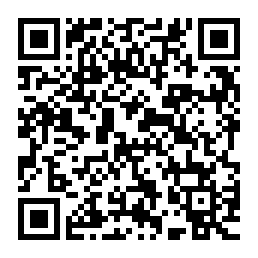 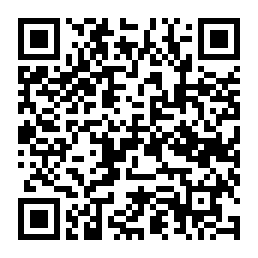 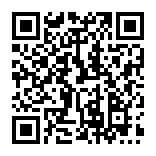 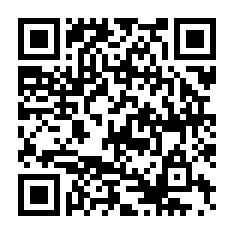 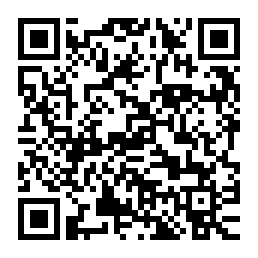 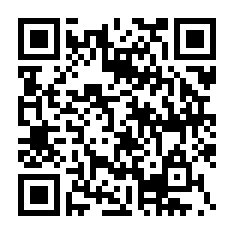 